Lakeridge Junior High School2017 – 2018 Band Handbook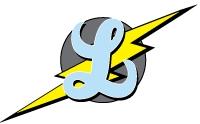 Brandon SauseBand Director4700 Jean RoadLake Oswego, OR 97034sauseb@loswego.k12.or.us(503) 534-2343Class ExpectationsEach ensemble member is expected to come to class on time and be ready to participate in a positive manner!  Items to be brought daily include:Instrument in good playing conditionWater BottleMethod and Theory BooksTradition of Excellence Book 1 (The red one)5 Minute Theory SuppliesWoodwinds: at least 4 good reeds, a swabBrass: Valve oilPercussion: all percussionists will need a stick bag with snare sticks as well as timpani mallets, bell mallets and yarn mallets. Follow the link below for an example. http://www.steveweissmusic.com/product/vic-firth-ep2-stick-pack/stick-mallet-packThey will also need a bell set and practice pad for home practice. These can be easily rented from Beacock Music or Tigard Music. Tuner/MetronomePlanner1” 3-ring binder with the following items inside10 plastic page protectors Divider tabs for Music, Rhythms, Scales/Etudes, Notes (section of notebook paper), Composition, and referenceSmall pencil pouchPencilPENCIL! (Yes it is on the list twice) Classroom RulesHave a positive attitude! Contribute to a fun and productive band room environment.Be on time to all classes, rehearsals, events, and performances.Have instrument and related materials at rehearsals and performances.NO food or drink in the band room (including GUM) except for water bottles.Respect, respect, respect.  We are working together! Be a team player.Grading Policy	Grades will be weighted by the following categories:	Daily Performance:			25%	Performances:			40%	Assessments:				35%	Daily Performance: Students will bring to class all necessary materials (see Class Expectations) and be on time.  Students will also continue to be of good wit and humor, treating each other with respect and integrity.  Each day will be worth a total of 2 possible points.Performances: Performances are the culmination of our several weeks of hard work. Every member of the band is important so attendance at all scheduled performances is required. A full schedule of concerts can be found at the end of this handbook and concerts will be posted on the LJH School calendar. Please view the full LOSD Performing Arts attendance policy here if you have questions about excused absences, emergencies, etc.  Assessments: Throughout the year, it’s essential that Mr. Sause know how each member of the band is progressing and learning.  We will have a variety of assessments, including checkups and playing quizzes, as well as written quizzes and assignments. School Instruments	Students who are assigned school-owned instruments will sign an LOSD Instrument Use Contract and be held accountable for damages beyond normal wear and tear.  Any student misusing or not storing the instrument in its proper location risks losing the privilege to use Lakeridge Junior High equipment.  Instruments will be checked out at the beginning of each school year and collected toward the end.  Speak with Mr. Sause if you would need an instrument over the summer.  A school year fee of $80 will be paid by check to LOSD. (Summer fee is $30)Concert Attire	What an ensemble looks like on stage is an important part of a concert experience. Our concert attire is as follows:-Men	-Black shoes and socks	-Black pants	-Black belt	-White oxford-style long sleeve shirt -Women	-Black shoes	-Black pants or ankle-length skirt – no short skirts!	-Nice white shirtPerformance DatesHere are all of our scheduled performances for the 2017-18 school year. Any changes to the schedule below will be communicated by email, posted on the LJH Calendar and will be modified on this document. DateEventTimeLocation10/20Fun Friday3:00 p.m. - 6:00 p.m. LJH10/25Beginning Band Fall concert7:00 p.m. - 8:00 p.m. LHS Auditorium3/16Fun Friday3:00 p.m. - 6:00 p.m. LJH 3/20South Side Band Festival7:30 p.m. - 9:00 p.m. LHS Lower Gym5/18Fun Friday3:00 p.m. - 6:00 p.m. LJH5/23LJH Spring Concert7:30 p.m. - 9:00 p.m. LHS Auditorium